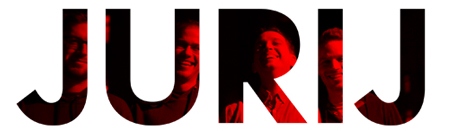 „...a Jurij bármelyik nagynevű nyugati feszten ott mozgathatná a publikumot.” (Est.hu).”A számokat hatásosan építik fel, de a profizmus nem tolakodó, hanem teret enged a hihető személyességnek; a pörgős számoknál szinte látja az ember, ahogy beindul a közönség...” (Quart.hu)A Jurij legutóbbi, Armstrong című nagylemeze már a zenekar saját kiadójánál, a Launching Gagarin Records & Managementnél jelent meg. A régi 5.25-ös floppy-tokban kiadott album az előd, nagyon jó kritikákat kapó Kitartás! I love you fonalát veszi fel, csak a durvább még durvább, az elszállós még elszállósabb, a szép pedig még szebb. A lemez producere ismét Győrffy Gyula (Vad Fruttik) volt. A lemez nyitódalához klip készült, melynek premierje a Recorder oldalán volt.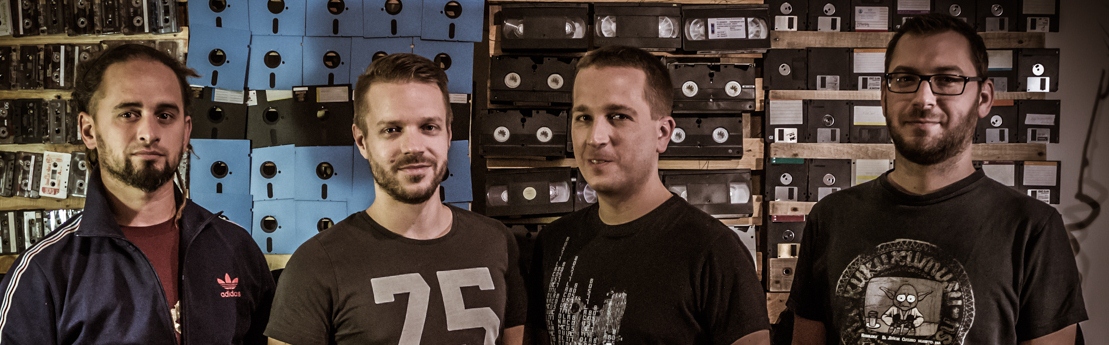 Fotó Benke HunorA srácok koncertjeiken néha komoly, máskor enyhén infantilis, kéz- és lábdobálós szocrock dalaikkal táncoltatják meg az embereket. Eddig hat albumot és három kislemezt jelentettek meg, játszottak már Londonban és Berlinben, voltak egyetemi tananyag Lengyelországban, adták zenéjüket filmfesztiválos versenyfilmhez, és egyetemi vizsgafilmekhez is, megalapították saját kiadójukat, és bakelitlemezt adtak ki. Kitartás! I love you albumuk remek kritikákat kapott a médiában, borítója (Csekk István) pedig a Popcornban volt belső poszter. Az albumról több dalt - Táncolsz és élvezed, Csak te, L.A. - is játszott/játszik az MR2 és más rádiók is.A nyíregyházi gyökerű zenekar rengeteg felejthetetlen koncertet adott már, többek között: SZIN-EFOTT-Hegyalja nagyszínpad, Sziget, Campus, PAFE, MEN, Gyár fesztivál, Zöld Pardon, Gödör, A38 Hajó, FEZEN fesztiválok, Azfeszt, Kaukázus búcsúkoncert, 30Y turné, Vad Fruttik, Kispál és a Borz. jurijzenekar  jurijzenekar  Jurij  Jurij  Jurij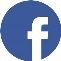 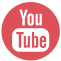 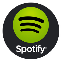 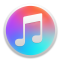 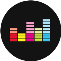 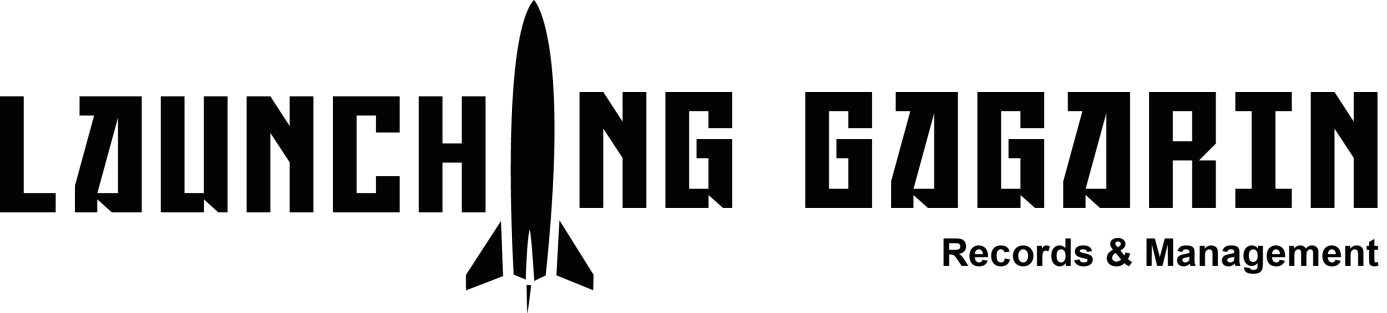 Management & Label: Sándor Dani dani@launchinggagarin.comBooking: Chikán Eszter eszter@launchinggagarin.comPress: Horváth Ancsa press@launchinggagarin.com launchinggagarin  launchinggagarin  Launching Gagarin sample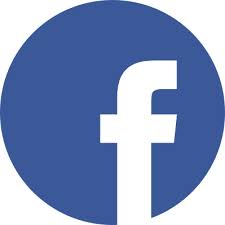 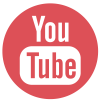 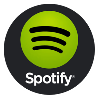 